121  Hizmet Süresi Borçlanması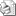 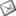 Sayı     : 2009 / 121İLGİ   : a ) 18.09.2008 tarih, 2008 / 1793 sayılı yazımız            b ) TESK'in 09.01.2009 tarih, TŞKL.SG-1.01.09/8 / 0187 sayılı yazısıİlgi genelgemiz ile; 5510 sayılı Kanunun  4/b maddesi kapsamındaki bağımsız çalışan sigortalıların, 04/10/2000 ila 01/10/2008 tarihleri arasında varsa vergi mükellefiyet sürelerini borçlanabilmelerine  yasal imkan sağlandığı  bildirilmiştir.Sosyal Güvenlik Kurumu Başkanlığının 26/12/2008 tarih ve 2008/111 sayılı genelgesi ile; birinci paragrafta belirtilen süre sınırları içindeki hizmet borçlanmalarına ilişkin usul ve esaslar belirlenmiştir. Buna göre;1- Söz konusu borçlanma hakkından;    ticari kazanç veya serbest meslek kazancı nedeniyle  gerçek veya basit usulde gelir vergisi mükellefi olanlar ile anonim şirketlerin yönetim kurulu üyesi olan ortakları, sermayesi paylara bölünmüş komandit şirketlerin komandite ortakları, diğer şirket ve donatma iştiraklerinin ise tüm ortakları gelir vergisi mükellefi olduğu halde, 01/10/2008 tarihine kadar Kuruma kayıt ve tescil yaptırmayanların,  bu tarih itibarıyle vergi mükellefiyetlerinin devam etmesi kaydıyla  sigortalılıkları  01/10/2008 tarihi itibariyle başlatılacaktır.   Gelir vergisinden muaf olup, esnaf ve sanatkar siciline kayıtlı olanlar bu haktan yararlanamayacaklardır.  2- Sigortalılıkları 01/10/2008 tarihi itibari ile başlatılanlardan,  04/10/2000 ila 01/10/2008 tarihleri arasında vergi mükellefi olanlar, mükellefiyet  sürelerini belgelemek kaydıyla, 01/04/2009 tarihinde  mesai bitimine kadar  ekte bir örneği yer alan "Vergi Borçlanması Talep Dilekçesi" ile talepte bulunmaları halinde borçlanabileceklerdir. 3-Borçlanılan sürelere ilişkin olarak,  hesaplanarak sigortalıya tebliğ edilen tutarın tamamının              30 Eylül 2009 tarihine kadar  ödenmesi gerekmektedir.  4- 04/10/2000 - 01/10/2008 arasında  vergi mükellefi olunan  süreler için  talepte bulunarak, borçlanma hakkından yararlananların; bu tarihler arasında diğer sosyal güvenlik kanunlarına göre çalışmalarının bulunması halinde bu çalışmaları İPTAL  edilecektir.  5- Vergi borçlanması yapılan sürelere ilişkin prim ödeme gün sayıları toplam prim ödeme gün sayısına ilave edilecek, ancak sigortalılık başlangıcı  vergi mükellefiyet  başlangıcı dikkate alınarak geriye dönük hesaplanmayacaktır. 6- 01/04/2009 tarihine kadar Kuruma başvurduğu halde ödeme süresi içerisinde vefat eden sigortalının hak sahipleri de,  söz konusu sürede borçlanma tutarının tamamını ödeyerek borçlanma hakkından yararlanabileceklerdir. Ayrıca, bağımsız çalışanlar dışındaki diğer sigortalıların borçlanma yapabilecekleri hizmet sürelerine ilişkin açıklamalar,  Sosyal Güvenlik Kurumunun ekte yer alan genelgesinde bulunmaktadır.  Bilgilerinizi ve konunun üyelerinize duyurulması hususunda gereğini rica ederiz.Özcan KILKIŞ                                                                                                        İbrahim BAYRAMGenel Sekreter                                                                                                       Başkan Vekili(http://www.tesk.org.tr/tr/mevzuat/09/09004.html)EKİ     : Vergi borçlanması talep dilekçesi örneği ( 1 Sahife )